Nieuwsbrief Rekenen	Getal & Ruimte Junior – Groep 6 Blok 1Deze maand worden de vaardigheden uit groep 5 nog eens geoefend.Uw kind herhaalt:Optellen en aftrekken tot 1000Vermenigvuldigen zoals 6 x 24Deeltafels 1 tot en met 12 en 25Meten en rekenen met gewichten en inhoudKlokkijken in 5 minuten nauwkeurig op analoge en digitale klokkenRekenen met euromunten en biljettenIn de klas komt het volgende aan de orde: Cijferend optellen en aftrekken. De kinderen controleren hun antwoord aan de hand van een schatting met passende getallen. 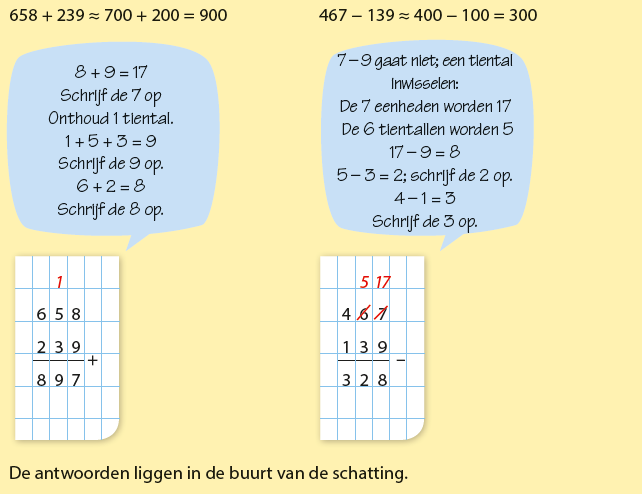 Cijferend vermenigvuldigen . Ook hier wordt een schatting met passende getallen gebruikt om het antwoord te controleren. 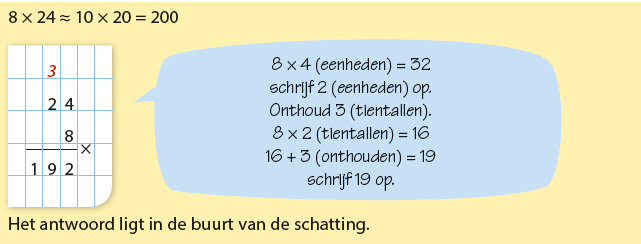 De deeltafels wordt opnieuw geoefend. Ook het delen ‘met rest’ komt aan de orde.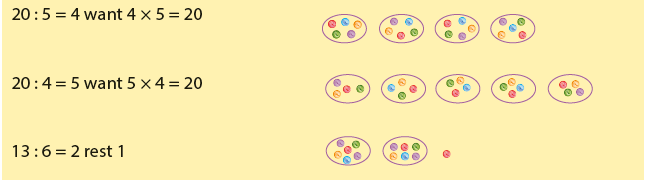 Rekenen met gewichten en inhoud doen we aan de hand van het metriek stelsel.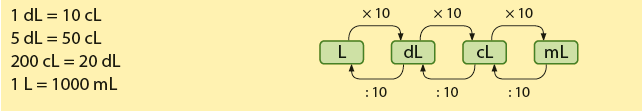 Kinderen oefenen het klokkijken op 5 minuten nauwkeurig zowel op een analoge als een digitale klok.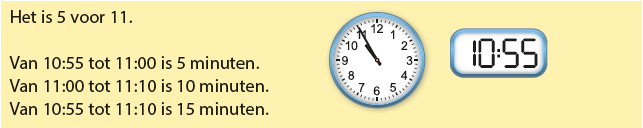 Bij het rekenen met euromunten en biljetten wordt extra aandacht besteed aan bedragen met een komma.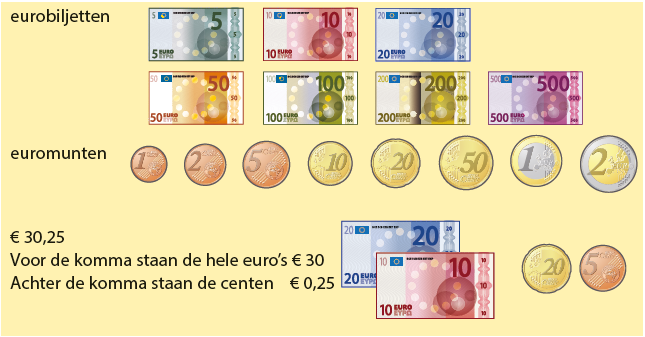 Tips voor thuis Oefen de waarde van grote getallen door grote getallen te zoeken in nieuwsberichten en samen te bespreken wat de waarde van dat getal is. Oefen rekenen met inhoud en gewichten door bijvoorbeeld samen te koken of te bakken.Oefen het klokkijken door regelmatig aan uw kind te vragen hoe laat het is. Of hoe lang bijvoorbeeld zijn of haar favoriete programma duurt. Voor extra hulp kunt u onderstaande afbeelding gebruiken.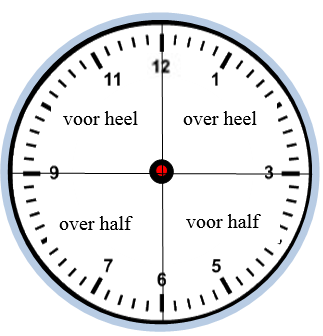 